CMG Canada Conference – Oct 22nd , 2019   TORONTO		Final AGENDALOCATION:	C'est What Brew/Vin Pub Restaurant, 67 Front Street East, Toronto.                        	Map available at http://www.cestwhat.com/directions  TIME:		8:30a.m. - 5:00 p.m. ATTIRE:	Business attire or Business casual (hard-soled shoes, slacks, collared shirt) If this program is not of interest to you, please pass it on to the appropriate group within your organization, or have them visit CMG Canada at http://cmgcanada.altervista.org/index.htmlDAY 1: Tuesday Oct 22nd , 2019 Oct 24 (Tuesday) 8:30 AM	Continental Breakfast9:00 AM	Conference Opening Remarks9:05 AM 	Performance Analysis in the Real World		John Baker  -  IntellimagicThe performance analyst is that rare breed that simply must know - in excruciating detail - what makes things take so long, whether the "thing" is a DDF transaction from the web or a line at the store. Regardless of your actual job, we all hate to wait, so understanding some of these principles can be quite satisfying. Come take a stroll with John as we shed a little light on these concepts. No degrees, certifications, or programming necessary - this intro session is for everyone.John Baker, Senior Consultant at IntelliMagic, has been working with mainframes for over 25 years, both as a customer and consultant. His primary focus has been on system and application performance.  As a customer, John designed, implemented and maintained many critical projects such as WLM Goal Mode, GDPS/Data Mirroring, and merging datacenters. As a consultant, John has assisted many of the world's largest datacenters with their z/OS performance challenges. John is a frequent and much appreciated speaker at industry events like SHARE, CMG, GSE and IBM conferences.  He has served on the Board of Directors of the Computer Measurement Group (CMG) and currently volunteers with the MVS Performance Project (MVSP) at SHARE. In his spare time, John enjoys pool, motorcycles, his dog, old port and a spirited political debate.  He lives with his family near Toronto, Canada.10:05 AM	Coffee10:15AM	Overview of IBM’s new z15 and LinuxONE III ServersJim Elliott  -   Glasshouse SystemsOn September 12th IBM announced their newest generation of z/Architecture servers – the IBM z15 and IBM LinuxONE III. This presentation will provide an overview of these new servers with a focus on the items that will improve performance and resiliency.Jim Elliott   is a mainframe technical consultant at GlassHouse Systems Inc. Prior to joining GHS in February, 2016, he worked at IBM for nearly 43 years. Jim spent most of his career at IBM in technical roles and from 1992 until his retirement was the Product Manager for the mainframe operating systems in Canada. From May 1998 to December 2001 he was also the mainframe Product Manager for z/VM and z/VSE for IBM Americas where he led the launch of Linux on the mainframe. From January 2002 to May 2007 he was the Linux and Open Source leader for IBM Canada and then assumed a mainframe national sales role in May 2007. He is a graduate of the BC Institute of Technology, has co-authored over 20 IBM Redbooks, and is an active speaker on information technology across the US and Canada. He splits his time between Toronto and Vittoria, Ontario.11:15 AM	Coffee11:25 PM	A Plan for Java Performance TrainingErik OstermuellerNO abstarct todateErik Ostermueller is the author of Troubleshooting Java Performance.  He has spent the last 10 years tuning high-throughput Java financial systems in North and South America, Europe, and Asia. In 2011, he wrote a CMG paper entitled “How to Help Developers (Finally) Find Their Own Performance Defects”, that won Best Paper and the Mullen Award for best speaker. The proceeds of this award financed an eight-city speaking tour in the United States, Canada, the United Kingdom, and Italy. Ostermueller is the founder of heapSpank.org and wuqiSpank.org and a contributor to JMeter-Plugins and other open source projects.12:25 PM	Lunch ( on your own)14:00 PM	More/Slower vs. Fewer/Faster CPUs: Practical ConsiderationsScott Chapman -  Enterprise Performance Strategies More /Slower vs. Fewer/Faster CPUs: Practical ConsiderationsMainframe customers have had a choice of processor speeds for years. This flexibility has been somewhat limited by the number of sub-capacity engines that can be configured. But now that dozens of sub-capacity engines can be used in a single machine, more sites should consider them. What are the advantages to using sub-capacity engines? Does your LPAR configuration matter? What metrics should be examined to determine if more/slower CPUs is a good fit for your workload? Is it possible that this choice might impact your software bill?Come to this session with Scott Chapman to learn why more/slower CPUs may be a better fit for many environments and how to determine what workloads might be at risk for moving to slower CPUs.Scott Chapman has over two decades of experience in the IBM mainframe environment. Much of this experience has focused on performance, from both the application and systems perspective. He's written COBOL application code and Assembler system exit code. His mainframe responsibilities have spanned application development, performance tuning, capacity planning, software cost management, system tuning, sysplex configuration, WLM configuration, and most other facets of keeping a mainframe environment running effectively. Scott has spoken extensively at user group meetings and was honored to receive the Computer Measurement Group's 2009 Mullen award, and also co-authored CMG's 2012 best paper. He has also received Share’s Best Session Award. Scott is a founding steering committee member of the Central Ohio Mainframe User's Group and the current chairman of the Ohio Valley Computer Measurement Group.14:30 PM	Coffee14:40 PM	Revisiting WLM Options for the Modern MainframeScott Chapman -  Enterprise Performance Strategies WLM was introduced in the early 1990s and most sites most sites implemented goal mode in the late 90s or early 2000s. A lot has changed since then. New WLM features have been introduced. Options and features are enabled (or not) either when defining a new policy or when a new feature becomes available but then never reviewed for applicability in the face of significant changes in the hardware and software environment. Just like regularly reviewing your goals, revisiting your WLM options periodically is a good thing as well. Join Scott Chapman in this session has he reviews the WLM options and shows how one long-standing recommendation is now perhaps skewing results in a counter-productive fashion.Scott Chapman has over two decades of experience in the IBM mainframe environment. Much of this experience has focused on performance, from both the application and systems perspective. He's written COBOL application code and Assembler system exit code. His mainframe responsibilities have spanned application development, performance tuning, capacity planning, software cost management, system tuning, sysplex configuration, WLM configuration, and most other facets of keeping a mainframe environment running effectively. Scott has spoken extensively at user group meetings and was honored to receive the Computer Measurement Group's 2009 Mullen award, and also co-authored CMG's 2012 best paper. He has also received Share’s Best Session Award. Scott is a founding steering committee member of the Central Ohio Mainframe User's Group and the current chairman of the Ohio Valley Computer Measurement Group.15:40 PM	Coffee15:50 PM	No Topic   (or open forum)16:00 PM	Adjourn & Members ReceptionEnd of SeminarImportant CMG News and DatesCMG Canada NewsThis conference is the first of our meetings for the 2019/2020 year.  We thank you for your patronage and look forward to welcoming you back to our new year (2019/2020) which officially begins September 1st 2019.  Our tentative seminar/conference dates for the new year (2019/2020) are as follows:Tuesday October 22nd  2019Tuesday Feb 25th , 2020Tuesday May 28th & Wednesday May 29th   2020CMG Canada membership is among the most affordable in the IT industry at CDN$100 per individual for the entire year.  Additional details and the membership form can be obtained from the membership link on the website.  Student discounts are available see membership page at our website http://cmgcanada.altervista.org/index.html  Please check the website http://cmgcanada.altervista.org/index.html for ongoing news, changes, past agendas, presentations, and other CMG related matters.  Also, the CMG Canada Board welcomes your questions and comments; we can be contacted as follows:Anthony Mungal 		– President [ amungal@acm.org ] Ashley Wheelan 		– Treasurer [ ashley.wheelan@bmo.com ]Jonathan Gladstone	– Program Chairman [jonathan.gladstone@bmo.com ] John Slobodnik		– Co-Program Chairman/Membership [john.slobodnik@cogeco.com ] Peter Livingston		– Co-Program Chairman/Web Master [ peter.livingston@bmo.com ]John Baker		– TBD [ john.baker@intellimagic.com ]Clive Catt		– TBD [ ccatt@dkl.com ]We would be remiss to not include a few statements about the purpose and mission of CMG, so that it is easier to share this valuable affiliation with a colleague or friend.  It is quite common for people to circulate into, and out of, the sphere of applicability of CMG, and we certainly want to encourage those of you who felt that you have drifted out to acquaint your successor with the purpose of CMG.  Of course, those of you to whom CMG is still largely applicable, we continue to extend our warmest and sincerest welcome to you.  It has been constantly remarked, over the decades, by many “CMG long timers” that the most valuable affiliation of CMG lies in the networking and peer level expertise provided through the membership!!What is CMG? Globally, CMG is one of the most influential organizations in the data processing industry.  Further, it is highly recognized as the foremost voice in Performance, Capacity Planning, Systems management, and related disciplines.  Its purpose as defined in the overall charter statement includes the provision of:extensive introductory education for new professionals.information on emerging technology as well as methodologies for existing performance professionals.forums on the exchange of information, promotion of new ideas, and discussions of management information requirements.focus on practical applications and results oriented methodologies.encouragement for educational institutions to focus on the IT curriculum.Are you getting MeasureIT ?If you haven’t yet subscribed to MeasureIT, then you are definitely missing out on some great articles, both from the research and practical points of view, on some very timely and provoking topics.  MeasureIT is the Computer Measurement Group’s (CMG) free monthly newsletter, published the third week of each month (no issues in August or December). It is written by, and for, computer professionals. Check it out at http://www.cmg.org/measureit/ … and plan to submit a paper and attend “imPACt 2020” by CMG at the Weston Hotel and Spa  in Las Vegas, Nevada.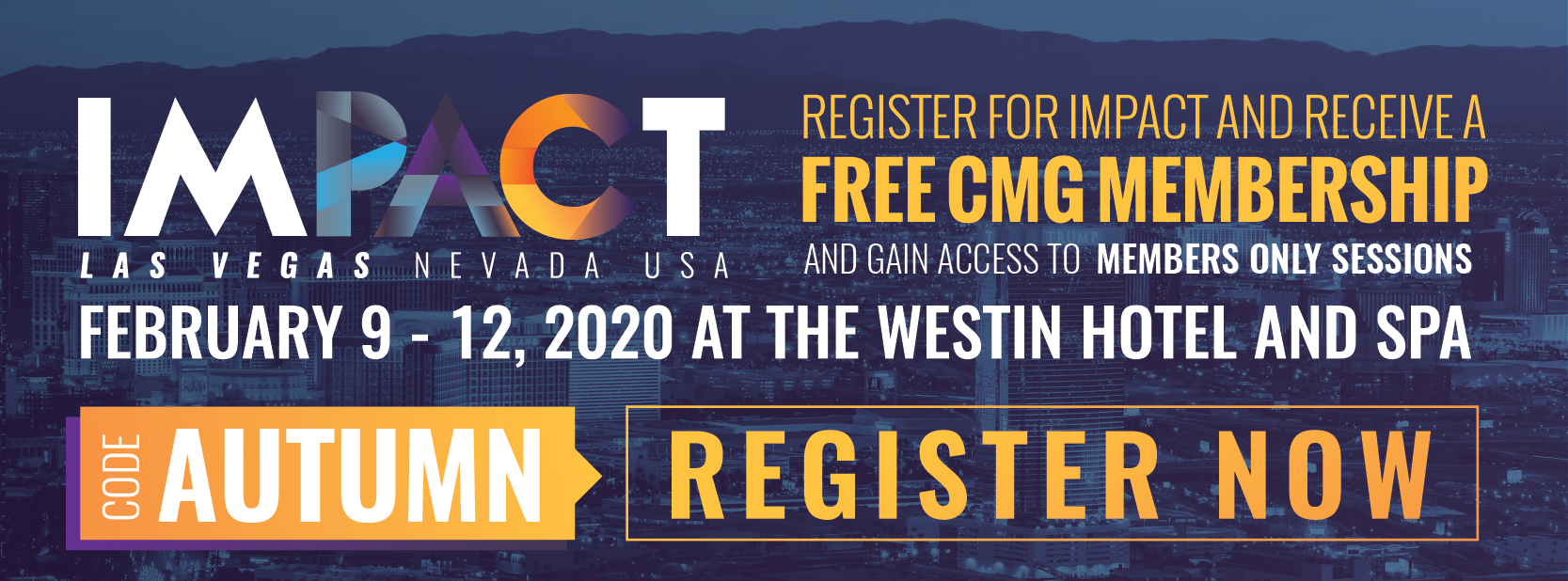 